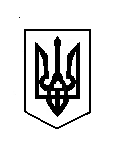 ВЕРБСЬКА СІЛЬСЬКА РАДАХХХVІ сесія VIIІ скликанняР І Ш Е Н Н Я 09 травня 2023 року									№ 1010Враховуючи звернення громадян щодо надання дозволу на розроблення документації із землеустрою щодо поділу земельної ділянки сільськогосподарського призначення за межами с. Білогородка на території Вербської сільської ради та керуючись п. 34 ст. 26 Закону України «Про місцеве самоврядування в Україні» ст. 25,26 Закону України «Про землеустрій», та враховуючи рекомендації постійної комісії з питань земельних відносин, природокористування, планування території, будівництва, архітектури, охорони пам’яток, історичного середовища та благоустрою Вербська сільська радаВИРІШИЛА:Надати дозвіл Вербській сільській раді на виготовлення технічної документації із землеустрою щодо поділу земельної ділянки площею 8.6965 га кадастровий номер 5621681200:10:004:0554 за рахунок земель запасу (земельні ділянки кожної категорії земель, які не надані у власність або користування громадянам чи юридичним особам) комунальної власності Вербської сільської ради. Розроблену технічну документацію із землеустрою щодо поділу земельної ділянки площею 8,6965 га кадастровий номер 5621681200:10:004:0554 за рахунок земель запасу (земельні ділянки кожної категорії земель, які не надані у власність або користування громадянам чи юридичним особам) комунальної власності Вербської сільської ради подати на розгляд та затвердження у Вербську сільську раду. Контроль за виконанням цього рішення покласти на постійну комісію з питань земельних відносин, природокористування, планування території, будівництва, архітектури, охорони пам’яток, історичного середовища та благоустрою (голова комісії - Богдан СВІНТОЗЕЛЬСЬКИЙ).Сільський голова					Каміла КОТВІНСЬКАПро надання дозволу на виготовлення технічної документації із землеустрою щодо поділу земельної ділянки комунальної власності